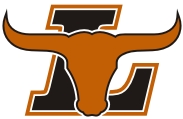 2016 Longhorn JV Soccer ScheduleDate		Opponent 		Location		Girls		BoysFeb. 10		Grayson			Grayson H.S.	5:30			7:00Feb. 11		North Gwinnett 		The Ranch		7:00			5:30Feb. 17		Wesleyan			The Ranch		5:30			7:00Feb. 22		Lambert			The Ranch		7:00			5:30Feb. 25		Discovery			The Ranch		5:30			7:00Feb. 29		Meadowcreek		The Ranch		5:30			7:00Mar. 7		Shiloh			Shiloh H.S.		5:30			7:00Mar. 9		Central Gwinnett 		The Ranch		5:30			7:00Mar. 16		Archer			Archer H.S.		7:00			5:30Mar. 17		Winder-Barrow		The Ranch		5:30			7:00Mar. 23		Loganville			Loganville H.S.	7:00			5:30Mar. 28		Gainesville			City Park Field	5:30			7:00Mar. 30		Flowery Branch		The Ranch		7:00			5:30Location Notes:	The Ranch = Lanier High School	City Park Field = Not located on Gainesville’s High School CampusJV Coaches:JV Girls Head Coach - Brooke WebbJV Boys Head Coach – Hubert Exume